Bli kjent - snakk sammenHva heter du? 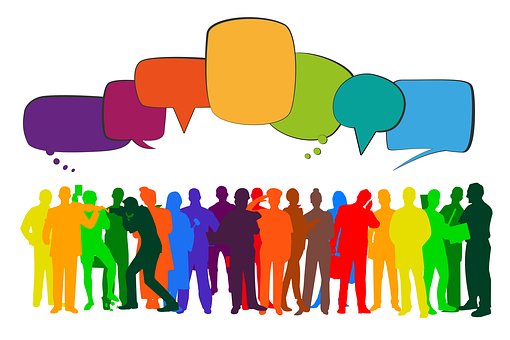 Hvor kommer du fra?Når kom du til Norge?Hvordan kom du til Norge?Hvor bor du i Oslo?Hvordan har du det i Norge?Hva er vanskelig når du skal lese og skrive norsk?   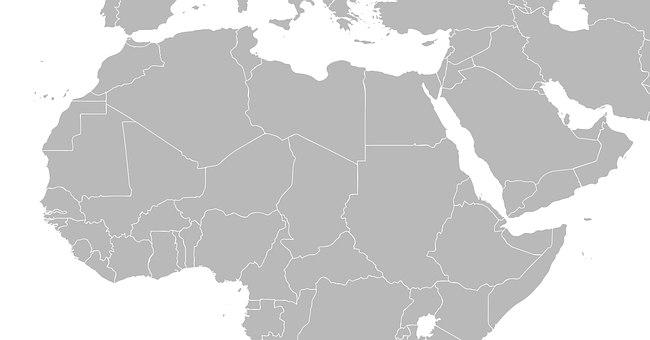 